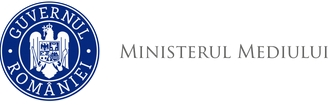 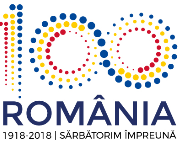                         Agenţia Naţională pentru Protecţia MediuluiNr…………../………………..Decizie de Revizuire a Autorizatiei de Mediu nr.51/07.07.2010 revizuita la data de 08.05.2017                          Urmare a cererii adresate de către S.C. TRUSTUL DE CONSTRUCTII DROBETA S.A. cu sediul în judetul Mehedinti, comuna Breznita ocol, sat Magheru, str.Principala, nr.1., la Agenţia pentru Protecţia Mediului Mehedinți cu nr.1167/29.02.2018 si a completarilor depuse la documentatie inregistrate cu nr.9497/07.08.2018, în baza Hotărârii Guvernului nr.1000/2012 privind reorganizarea şi funcţionarea Agenţiei Naţionale pentru Protecţia Mediului şi a instituţiilor publice aflate în subordinea acesteia, a Ordonanţei de Urgenţă a Guvernului nr. 195/2005 privind protecţia mediului, aprobată cu modificări şi completări prin Legea nr. 265/2006, cu modificările şi completările ulterioare şi a Ordinului MMDD nr.1798/2007 pentru aprobarea Procedurii de emitere a autorizaţiei de mediu, cu modificările şi completările ulterioare, Agenţia pentru Protecţia Mediului MehedințiD E C I DE                         Revizuirea Autorizatiei de Mediu nr.51/07.07.2010 revizuita la data de 08.05.2017  pentru activitatile de „ Fabricarea betonului” -cod CAEN rev.2-2363, „Fabricarea altor produse din minerale nemetalice, n.c.a.”- cod CAEN rev.2- 2399, „Depozitari” –cod CAEN rev.2 -5210, ”Comert cu ridicata al deseurilor si resturilor” cod CAEN rev.2 – 4677, „Colectarea deseurilor nepericuloase” – cod CAEN rev.2 – 3811, „Recuperarea materialelor reciclabile sortate”-cod CAEN rev.2 - 3832,  conform Ordinului INS 337/2007, la punctul de lucru situat in judetul Mehedinti, comuna Breznita Ocol, sat Magheru, str.Principala, nr.1.Motivele care au stat la baza deciziei sunt următoarele:Parcurgerea procedurii s-a realizat în conformitate cu prevederile   OM   nr. 1798 din 19 noiembrie 2007 pentru  aprobarea Procedurii de emitere a autorizaţiei de mediu, cu modificările şi completările ulterioare , CAP.4 Revizuirea autorizatiei de mediu;Decizia de revizuire a autorizatiei de mediu a fost luata in cadrul sedintei CAT din data de 09.08.2018.           Documentele care au stat la baza deciziei finale, pot fi consultate la sediul Agentiei pentru Protectia Mediului Mehedinti, str. Baile Romane, nr. 3 – Serviciul A.A.A, de luni până joi intre orele 08,00 – 16,30 și vinerea între orele 8,00 – 14,00;Menţiuni despre procedura de contestare administrativă şi contencios administrativ:Prezenta decizie poate fi contestată cu respectarea prevederilor Legii contenciosului administrativ nr. 554/2004, cu modificările ulterioareDIRECTOR EXECUTIV, Dragos Nicolae TARNITA        Intocmit,   Sef Serviciu A.A.A.,                                                                                                                                                                                                                                                                                                                    Lavinia MATEESCU                                                                                                          Agenţia pentru Protecţia Mediului Mehedinti